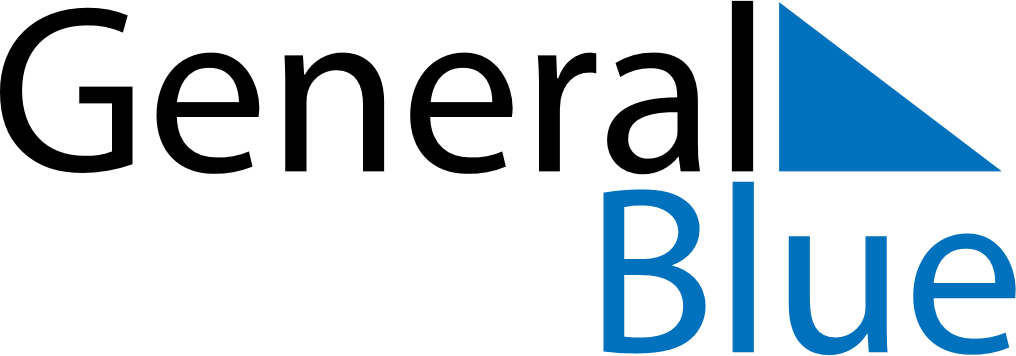 June 2024June 2024June 2024June 2024June 2024June 2024June 2024Padam, Ladakh, IndiaPadam, Ladakh, IndiaPadam, Ladakh, IndiaPadam, Ladakh, IndiaPadam, Ladakh, IndiaPadam, Ladakh, IndiaPadam, Ladakh, IndiaSundayMondayMondayTuesdayWednesdayThursdayFridaySaturday1Sunrise: 5:13 AMSunset: 7:27 PMDaylight: 14 hours and 13 minutes.23345678Sunrise: 5:13 AMSunset: 7:27 PMDaylight: 14 hours and 14 minutes.Sunrise: 5:13 AMSunset: 7:28 PMDaylight: 14 hours and 15 minutes.Sunrise: 5:13 AMSunset: 7:28 PMDaylight: 14 hours and 15 minutes.Sunrise: 5:12 AMSunset: 7:28 PMDaylight: 14 hours and 15 minutes.Sunrise: 5:12 AMSunset: 7:29 PMDaylight: 14 hours and 16 minutes.Sunrise: 5:12 AMSunset: 7:29 PMDaylight: 14 hours and 17 minutes.Sunrise: 5:12 AMSunset: 7:30 PMDaylight: 14 hours and 17 minutes.Sunrise: 5:12 AMSunset: 7:30 PMDaylight: 14 hours and 18 minutes.910101112131415Sunrise: 5:12 AMSunset: 7:31 PMDaylight: 14 hours and 19 minutes.Sunrise: 5:12 AMSunset: 7:31 PMDaylight: 14 hours and 19 minutes.Sunrise: 5:12 AMSunset: 7:31 PMDaylight: 14 hours and 19 minutes.Sunrise: 5:12 AMSunset: 7:32 PMDaylight: 14 hours and 20 minutes.Sunrise: 5:12 AMSunset: 7:32 PMDaylight: 14 hours and 20 minutes.Sunrise: 5:12 AMSunset: 7:33 PMDaylight: 14 hours and 20 minutes.Sunrise: 5:12 AMSunset: 7:33 PMDaylight: 14 hours and 21 minutes.Sunrise: 5:12 AMSunset: 7:33 PMDaylight: 14 hours and 21 minutes.1617171819202122Sunrise: 5:12 AMSunset: 7:34 PMDaylight: 14 hours and 21 minutes.Sunrise: 5:12 AMSunset: 7:34 PMDaylight: 14 hours and 22 minutes.Sunrise: 5:12 AMSunset: 7:34 PMDaylight: 14 hours and 22 minutes.Sunrise: 5:12 AMSunset: 7:34 PMDaylight: 14 hours and 22 minutes.Sunrise: 5:12 AMSunset: 7:34 PMDaylight: 14 hours and 22 minutes.Sunrise: 5:12 AMSunset: 7:35 PMDaylight: 14 hours and 22 minutes.Sunrise: 5:13 AMSunset: 7:35 PMDaylight: 14 hours and 22 minutes.Sunrise: 5:13 AMSunset: 7:35 PMDaylight: 14 hours and 22 minutes.2324242526272829Sunrise: 5:13 AMSunset: 7:35 PMDaylight: 14 hours and 22 minutes.Sunrise: 5:13 AMSunset: 7:35 PMDaylight: 14 hours and 22 minutes.Sunrise: 5:13 AMSunset: 7:35 PMDaylight: 14 hours and 22 minutes.Sunrise: 5:14 AMSunset: 7:36 PMDaylight: 14 hours and 21 minutes.Sunrise: 5:14 AMSunset: 7:36 PMDaylight: 14 hours and 21 minutes.Sunrise: 5:14 AMSunset: 7:36 PMDaylight: 14 hours and 21 minutes.Sunrise: 5:15 AMSunset: 7:36 PMDaylight: 14 hours and 21 minutes.Sunrise: 5:15 AMSunset: 7:36 PMDaylight: 14 hours and 20 minutes.30Sunrise: 5:15 AMSunset: 7:36 PMDaylight: 14 hours and 20 minutes.